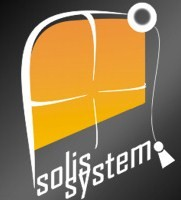 ZAMÓWIENIE NA ŻALUZJE PLISOWANE TYPY MONTAŻU – ŻALUZJE PLISOWANE- W ŚWIETLE SZYBY – UCHWYTY PŁASKIE- NAWIERZCHNIOWO – UCHWYTY KĄTOWE- BEZINWAZYJNIE NA SKRZYDLE OKNA – UCHWYTY BEZINWAZYJNEUWAGI, SZKICE, INNE OPCJE WYPOSAŻENIA          KlientData          Klient          Klient   Nr zamówieniaL.p.SzerokośćWysokośćIlośćWariantKolor tkaninyKolor osprzętuTyp montażu